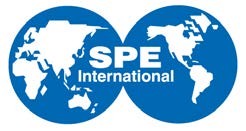 Scholarship Application Society of Petroleum Engineers       Roswell SectionReturn Completed Application to:Alejandra CorreaMSEC 300A, Petroleum Engineering	  Deadline: November 1, 2023 11:59 A.m.Personal Information (All information is required)Personal Information (All information is required)Full Name:Full Name:Campus Address:Campus Address:Campus Address:Campus Address:City/State/ZipCity/State/ZipCity/State/ZipCity/State/ZipHome Address:Home Address:Home Address:Home Address:City/State/ZipCity/State/ZipCity/State/ZipCity/State/ZipPhone #SPE Member #SPE Member #SPE Member #SPE Member #SPE Member #SPE Member #SPE Member #SPE Member #Email Address:Email Address:Email Address:US Citizen? (Yes/No)US Citizen? (Yes/No)US Citizen? (Yes/No)US Citizen? (Yes/No)US Citizen? (Yes/No)US Citizen? (Yes/No)US Citizen? (Yes/No)US Citizen? (Yes/No)School and GPA Information *Unofficial Transcript RequiredSchool and GPA Information *Unofficial Transcript RequiredSchool and GPA Information *Unofficial Transcript RequiredSchool and GPA Information *Unofficial Transcript RequiredSchool and GPA Information *Unofficial Transcript RequiredSchool and GPA Information *Unofficial Transcript RequiredSchool and GPA Information *Unofficial Transcript RequiredSchool and GPA Information *Unofficial Transcript RequiredSchool and GPA Information *Unofficial Transcript RequiredSchool and GPA Information *Unofficial Transcript RequiredSchool and GPA Information *Unofficial Transcript RequiredSchool and GPA Information *Unofficial Transcript RequiredSchool and GPA Information *Unofficial Transcript RequiredSchool and GPA Information *Unofficial Transcript RequiredSchool and GPA Information *Unofficial Transcript RequiredSchool and GPA Information *Unofficial Transcript RequiredSchool and GPA Information *Unofficial Transcript RequiredSchool and GPA Information *Unofficial Transcript RequiredSchool and GPA Information *Unofficial Transcript RequiredSchool and GPA Information *Unofficial Transcript RequiredHours CompletedHours CompletedHours CompletedHours CompletedMajor:Major:Major:Major:Major:Major:Major:Cumulative GPA:Cumulative GPA:Cumulative GPA:Cumulative GPA:Cumulative GPA:Major GPA:Major GPA:Major GPA:Classification for 2023-2024 Year:Classification for 2023-2024 Year:Classification for 2023-2024 Year:Classification for 2023-2024 Year:Classification for 2023-2024 Year:Classification for 2023-2024 Year:Classification for 2023-2024 Year:Classification for 2023-2024 Year:Awards/Scholarships (during last 12 months)Awards/Scholarships (during last 12 months)Awards/Scholarships (during last 12 months)Awards/Scholarships (during last 12 months)Awards/Scholarships (during last 12 months)Awards/Scholarships (during last 12 months)Awards/Scholarships (during last 12 months)Awards/Scholarships (during last 12 months)Awards/Scholarships (during last 12 months)Extracurricular Activities (during last 12 months)Extracurricular Activities (during last 12 months)Extracurricular Activities (during last 12 months)Extracurricular Activities (during last 12 months)Extracurricular Activities (during last 12 months)Extracurricular Activities (during last 12 months)Extracurricular Activities (during last 12 months)Extracurricular Activities (during last 12 months)Extracurricular Activities (during last 12 months)Extracurricular Activities (during last 12 months)Extracurricular Activities (during last 12 months)Current Scholarships and GrantsCurrent Scholarships and GrantsCurrent Scholarships and GrantsCurrent Scholarships and GrantsCurrent Scholarships and GrantsCurrent Scholarships and GrantsCurrent Scholarships and GrantsCurrent Scholarships and GrantsCurrent Scholarships and GrantsCurrent Scholarships and GrantsCurrent Scholarships and GrantsCurrent Scholarships and GrantsCurrent Scholarships and GrantsCurrent Scholarships and GrantsCurrent Scholarships and GrantsCurrent Scholarships and GrantsCurrent Scholarships and GrantsCurrent Scholarships and GrantsCurrent Scholarships and GrantsCurrent Scholarships and GrantsCompany or OrganizationCompany or OrganizationCompany or OrganizationCompany or OrganizationCompany or OrganizationCompany or OrganizationPeriod CoveredPeriod CoveredPeriod CoveredPeriod CoveredPeriod CoveredPeriod CoveredAmount per SemesterAmount per SemesterAmount per SemesterAmount per SemesterAmount per SemesterAmount per SemesterAmount per SemesterAmount per SemesterEmployment History (beginning with most recent)Employment History (beginning with most recent)Employment History (beginning with most recent)Employment History (beginning with most recent)Employment History (beginning with most recent)Employment History (beginning with most recent)Employment History (beginning with most recent)Employment History (beginning with most recent)Employment History (beginning with most recent)Employment History (beginning with most recent)Employment History (beginning with most recent)Employment History (beginning with most recent)Employment History (beginning with most recent)Employment History (beginning with most recent)Employment History (beginning with most recent)Employment History (beginning with most recent)Employment History (beginning with most recent)Employment History (beginning with most recent)Employment History (beginning with most recent)Employment History (beginning with most recent)Company or OrganizationCompany or OrganizationCompany or OrganizationCompany or OrganizationCompany or OrganizationCity and StateContact NameContact NameContact NameContact NamePhone NumberPhone NumberPhone NumberPhone NumberEnd DateEnd DateEnd DateHrs/Wk Essay Question:On a separate sheet, answer the following question, in 250 words, to the best of your ability, and attach to application:Why are you deserving of this scholarship? Note: The essay question is a very important part of this application and should be given serious thought by the applicant. Essay Question:On a separate sheet, answer the following question, in 250 words, to the best of your ability, and attach to application:Why are you deserving of this scholarship? Note: The essay question is a very important part of this application and should be given serious thought by the applicant. Essay Question:On a separate sheet, answer the following question, in 250 words, to the best of your ability, and attach to application:Why are you deserving of this scholarship? Note: The essay question is a very important part of this application and should be given serious thought by the applicant. Essay Question:On a separate sheet, answer the following question, in 250 words, to the best of your ability, and attach to application:Why are you deserving of this scholarship? Note: The essay question is a very important part of this application and should be given serious thought by the applicant. Essay Question:On a separate sheet, answer the following question, in 250 words, to the best of your ability, and attach to application:Why are you deserving of this scholarship? Note: The essay question is a very important part of this application and should be given serious thought by the applicant. Essay Question:On a separate sheet, answer the following question, in 250 words, to the best of your ability, and attach to application:Why are you deserving of this scholarship? Note: The essay question is a very important part of this application and should be given serious thought by the applicant. Essay Question:On a separate sheet, answer the following question, in 250 words, to the best of your ability, and attach to application:Why are you deserving of this scholarship? Note: The essay question is a very important part of this application and should be given serious thought by the applicant. Essay Question:On a separate sheet, answer the following question, in 250 words, to the best of your ability, and attach to application:Why are you deserving of this scholarship? Note: The essay question is a very important part of this application and should be given serious thought by the applicant. Essay Question:On a separate sheet, answer the following question, in 250 words, to the best of your ability, and attach to application:Why are you deserving of this scholarship? Note: The essay question is a very important part of this application and should be given serious thought by the applicant. Essay Question:On a separate sheet, answer the following question, in 250 words, to the best of your ability, and attach to application:Why are you deserving of this scholarship? Note: The essay question is a very important part of this application and should be given serious thought by the applicant. Essay Question:On a separate sheet, answer the following question, in 250 words, to the best of your ability, and attach to application:Why are you deserving of this scholarship? Note: The essay question is a very important part of this application and should be given serious thought by the applicant. Essay Question:On a separate sheet, answer the following question, in 250 words, to the best of your ability, and attach to application:Why are you deserving of this scholarship? Note: The essay question is a very important part of this application and should be given serious thought by the applicant. Essay Question:On a separate sheet, answer the following question, in 250 words, to the best of your ability, and attach to application:Why are you deserving of this scholarship? Note: The essay question is a very important part of this application and should be given serious thought by the applicant. Essay Question:On a separate sheet, answer the following question, in 250 words, to the best of your ability, and attach to application:Why are you deserving of this scholarship? Note: The essay question is a very important part of this application and should be given serious thought by the applicant. Essay Question:On a separate sheet, answer the following question, in 250 words, to the best of your ability, and attach to application:Why are you deserving of this scholarship? Note: The essay question is a very important part of this application and should be given serious thought by the applicant. Essay Question:On a separate sheet, answer the following question, in 250 words, to the best of your ability, and attach to application:Why are you deserving of this scholarship? Note: The essay question is a very important part of this application and should be given serious thought by the applicant. Essay Question:On a separate sheet, answer the following question, in 250 words, to the best of your ability, and attach to application:Why are you deserving of this scholarship? Note: The essay question is a very important part of this application and should be given serious thought by the applicant. Essay Question:On a separate sheet, answer the following question, in 250 words, to the best of your ability, and attach to application:Why are you deserving of this scholarship? Note: The essay question is a very important part of this application and should be given serious thought by the applicant. Essay Question:On a separate sheet, answer the following question, in 250 words, to the best of your ability, and attach to application:Why are you deserving of this scholarship? Note: The essay question is a very important part of this application and should be given serious thought by the applicant.IMPORTANT INFORMATIONIMPORTANT INFORMATIONIMPORTANT INFORMATIONIMPORTANT INFORMATIONIMPORTANT INFORMATIONIMPORTANT INFORMATIONIMPORTANT INFORMATIONIMPORTANT INFORMATIONIMPORTANT INFORMATIONIMPORTANT INFORMATIONIMPORTANT INFORMATIONIMPORTANT INFORMATIONIMPORTANT INFORMATIONIMPORTANT INFORMATIONIMPORTANT INFORMATIONIMPORTANT INFORMATIONIMPORTANT INFORMATIONIMPORTANT INFORMATIONIMPORTANT INFORMATIONAll application information submitted MUST be typed. Failure to submit typed applications and essays, will result in disqualification from the selection process. Return completed applications (application, essay, unofficial transcript) to Alejandra Correa, MSEC 300A, Petroleum Engineering All application information submitted MUST be typed. Failure to submit typed applications and essays, will result in disqualification from the selection process. Return completed applications (application, essay, unofficial transcript) to Alejandra Correa, MSEC 300A, Petroleum Engineering All application information submitted MUST be typed. Failure to submit typed applications and essays, will result in disqualification from the selection process. Return completed applications (application, essay, unofficial transcript) to Alejandra Correa, MSEC 300A, Petroleum Engineering All application information submitted MUST be typed. Failure to submit typed applications and essays, will result in disqualification from the selection process. Return completed applications (application, essay, unofficial transcript) to Alejandra Correa, MSEC 300A, Petroleum Engineering All application information submitted MUST be typed. Failure to submit typed applications and essays, will result in disqualification from the selection process. Return completed applications (application, essay, unofficial transcript) to Alejandra Correa, MSEC 300A, Petroleum Engineering All application information submitted MUST be typed. Failure to submit typed applications and essays, will result in disqualification from the selection process. Return completed applications (application, essay, unofficial transcript) to Alejandra Correa, MSEC 300A, Petroleum Engineering All application information submitted MUST be typed. Failure to submit typed applications and essays, will result in disqualification from the selection process. Return completed applications (application, essay, unofficial transcript) to Alejandra Correa, MSEC 300A, Petroleum Engineering All application information submitted MUST be typed. Failure to submit typed applications and essays, will result in disqualification from the selection process. Return completed applications (application, essay, unofficial transcript) to Alejandra Correa, MSEC 300A, Petroleum Engineering All application information submitted MUST be typed. Failure to submit typed applications and essays, will result in disqualification from the selection process. Return completed applications (application, essay, unofficial transcript) to Alejandra Correa, MSEC 300A, Petroleum Engineering All application information submitted MUST be typed. Failure to submit typed applications and essays, will result in disqualification from the selection process. Return completed applications (application, essay, unofficial transcript) to Alejandra Correa, MSEC 300A, Petroleum Engineering All application information submitted MUST be typed. Failure to submit typed applications and essays, will result in disqualification from the selection process. Return completed applications (application, essay, unofficial transcript) to Alejandra Correa, MSEC 300A, Petroleum Engineering All application information submitted MUST be typed. Failure to submit typed applications and essays, will result in disqualification from the selection process. Return completed applications (application, essay, unofficial transcript) to Alejandra Correa, MSEC 300A, Petroleum Engineering All application information submitted MUST be typed. Failure to submit typed applications and essays, will result in disqualification from the selection process. Return completed applications (application, essay, unofficial transcript) to Alejandra Correa, MSEC 300A, Petroleum Engineering All application information submitted MUST be typed. Failure to submit typed applications and essays, will result in disqualification from the selection process. Return completed applications (application, essay, unofficial transcript) to Alejandra Correa, MSEC 300A, Petroleum Engineering All application information submitted MUST be typed. Failure to submit typed applications and essays, will result in disqualification from the selection process. Return completed applications (application, essay, unofficial transcript) to Alejandra Correa, MSEC 300A, Petroleum Engineering All application information submitted MUST be typed. Failure to submit typed applications and essays, will result in disqualification from the selection process. Return completed applications (application, essay, unofficial transcript) to Alejandra Correa, MSEC 300A, Petroleum Engineering All application information submitted MUST be typed. Failure to submit typed applications and essays, will result in disqualification from the selection process. Return completed applications (application, essay, unofficial transcript) to Alejandra Correa, MSEC 300A, Petroleum Engineering All application information submitted MUST be typed. Failure to submit typed applications and essays, will result in disqualification from the selection process. Return completed applications (application, essay, unofficial transcript) to Alejandra Correa, MSEC 300A, Petroleum Engineering All application information submitted MUST be typed. Failure to submit typed applications and essays, will result in disqualification from the selection process. Return completed applications (application, essay, unofficial transcript) to Alejandra Correa, MSEC 300A, Petroleum Engineering I hereby certify the above information is true and correct to the best of my knowledge.I hereby certify the above information is true and correct to the best of my knowledge.I hereby certify the above information is true and correct to the best of my knowledge.I hereby certify the above information is true and correct to the best of my knowledge.I hereby certify the above information is true and correct to the best of my knowledge.I hereby certify the above information is true and correct to the best of my knowledge.I hereby certify the above information is true and correct to the best of my knowledge.I hereby certify the above information is true and correct to the best of my knowledge.I hereby certify the above information is true and correct to the best of my knowledge.I hereby certify the above information is true and correct to the best of my knowledge.I hereby certify the above information is true and correct to the best of my knowledge.I hereby certify the above information is true and correct to the best of my knowledge.I hereby certify the above information is true and correct to the best of my knowledge.I hereby certify the above information is true and correct to the best of my knowledge.I hereby certify the above information is true and correct to the best of my knowledge.I hereby certify the above information is true and correct to the best of my knowledge.I hereby certify the above information is true and correct to the best of my knowledge.I hereby certify the above information is true and correct to the best of my knowledge.I hereby certify the above information is true and correct to the best of my knowledge.Signature of Applicant:Signature of Applicant:Signature of Applicant:Signature of Applicant:Signature of Applicant:Signature of Applicant:Signature of Applicant:Signature of Applicant:Signature of Applicant:Signature of Applicant:Signature of Applicant:Signature of Applicant:Signature of Applicant:Date SignedDate SignedDate SignedDate SignedDate SignedDate Signed